ЗАТВЕРДЖЕНОДодаток 1    до рішення виконавчого комітету Литовезької сільської ради від 28.01.2021 р. № 16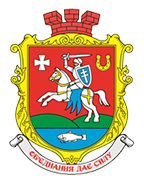 Литовезька сільська радаЛитовезька сільська радаІнформаційна карткаВстановлення статусу особи з інвалідністю внаслідок війни  00241ІК-251Інформація про  ЦНАП   (місце подання документів та отримання результату послуги)Центр надання адміністративних послуг у виконавчому комітеті Литовезької сільської ради45325, Волинська область, Іваничівський район, с. Литовеж, вул. Володимира Якобчука, 11Понеділок, вівторок, середа: 09.00 -16.30Четвер: 09.00 – 20.00П’ятниця: 09.00- 15.30(03372)95-3-31lytov-rada@ukr.netЦентр надання адміністративних послуг у виконавчому комітеті Литовезької сільської ради45325, Волинська область, Іваничівський район, с. Литовеж, вул. Володимира Якобчука, 11Понеділок, вівторок, середа: 09.00 -16.30Четвер: 09.00 – 20.00П’ятниця: 09.00- 15.30(03372)95-3-31lytov-rada@ukr.netНормативні акти, якими регламентується надання адміністративної послугиНормативні акти, якими регламентується надання адміністративної послугиНормативні акти, якими регламентується надання адміністративної послугиНормативні акти, якими регламентується надання адміністративної послугиНормативні акти, якими регламентується надання адміністративної послуги2Закони УкраїниЗакони УкраїниЗакон України „Про статус ветеранів війни, гарантії їх соціального захисту” від 22.10.1993 № 3551-XIIЗакон України „Про статус ветеранів війни, гарантії їх соціального захисту” від 22.10.1993 № 3551-XII3Акти Кабінету Міністрів України Акти Кабінету Міністрів України Постанова Кабінету Міністрів України
від 12.05.1994 № 302 „Про порядок видачі посвідчень і нагрудних знаків ветеранів війни”; постанова Кабінету Міністрів України від 08.09.2015 № 685 „Про затвердження Порядку надання статусу особи з інвалідністю внаслідок війни особам, які отримали інвалідність внаслідок поранення, контузії, каліцтва або захворювання, одержаних під час безпосередньої участі в антитерористичній операції, забезпеченні її проведення”Постанова Кабінету Міністрів України
від 12.05.1994 № 302 „Про порядок видачі посвідчень і нагрудних знаків ветеранів війни”; постанова Кабінету Міністрів України від 08.09.2015 № 685 „Про затвердження Порядку надання статусу особи з інвалідністю внаслідок війни особам, які отримали інвалідність внаслідок поранення, контузії, каліцтва або захворювання, одержаних під час безпосередньої участі в антитерористичній операції, забезпеченні її проведення”Умови отримання адміністративної послугиУмови отримання адміністративної послугиУмови отримання адміністративної послугиУмови отримання адміністративної послугиУмови отримання адміністративної послуги4Підстава для отримання Підстава для отримання Настання інвалідності внаслідок поранення, контузії, каліцтва або захворювання, одержаних під час захисту Батьківщини, під час безпосередньої участі в антитерористичній операції та за інших підстав, визначених статтею 7 Закону України „Про статус ветеранів війни, гарантії їх соціального захисту”Настання інвалідності внаслідок поранення, контузії, каліцтва або захворювання, одержаних під час захисту Батьківщини, під час безпосередньої участі в антитерористичній операції та за інших підстав, визначених статтею 7 Закону України „Про статус ветеранів війни, гарантії їх соціального захисту”5Перелік необхідних документівПерелік необхідних документівЗаява;копія паспорта;фотокартка;довідка медико-соціальної експертної комісії про групу та причину інвалідності.Особи з числа учасників антитерористичної операції / операції об’єднаних сил крім цього документи, перелік яких визначено пунктом 4 Порядку надання статусу інваліда війни особам, які отримали інвалідність внаслідок поранення, контузії або каліцтва, одержаних під час безпосередньої участі в антитерористичній операції, забезпеченні її проведення, затвердженого постановою Кабінету Міністрів України від 08.09.2015 № 685Заява;копія паспорта;фотокартка;довідка медико-соціальної експертної комісії про групу та причину інвалідності.Особи з числа учасників антитерористичної операції / операції об’єднаних сил крім цього документи, перелік яких визначено пунктом 4 Порядку надання статусу інваліда війни особам, які отримали інвалідність внаслідок поранення, контузії або каліцтва, одержаних під час безпосередньої участі в антитерористичній операції, забезпеченні її проведення, затвердженого постановою Кабінету Міністрів України від 08.09.2015 № 6856Спосіб подання документів Спосіб подання документів Заява та документи подаються заявником особистоЗаява та документи подаються заявником особисто7Платність (безоплатність) надання Платність (безоплатність) надання Адміністративна послуга надається безоплатноАдміністративна послуга надається безоплатно8Строк надання Строк надання Рішення про встановлення статусу приймається у місячний строк з дня подання необхідних документівРішення про встановлення статусу приймається у місячний строк з дня подання необхідних документів9Перелік підстав для відмови у наданні Перелік підстав для відмови у наданні Ненадання в повному обсязі підтверджуючих документівНенадання в повному обсязі підтверджуючих документів10Результат надання адміністративної послугиРезультат надання адміністративної послугиОтримання / відмова в отриманні посвідчення особи з інвалідністю внаслідок війниОтримання / відмова в отриманні посвідчення особи з інвалідністю внаслідок війни11Способи отримання відповіді (результату)Способи отримання відповіді (результату)Посвідчення особи з інвалідністю внаслідок війни, видаються особисто особі з інвалідністю внаслідок війни або за її дорученням рідним чи іншим особам, за що вони розписуються у відповідних документахПосвідчення особи з інвалідністю внаслідок війни, видаються особисто особі з інвалідністю внаслідок війни або за її дорученням рідним чи іншим особам, за що вони розписуються у відповідних документах